Αγία Σοφία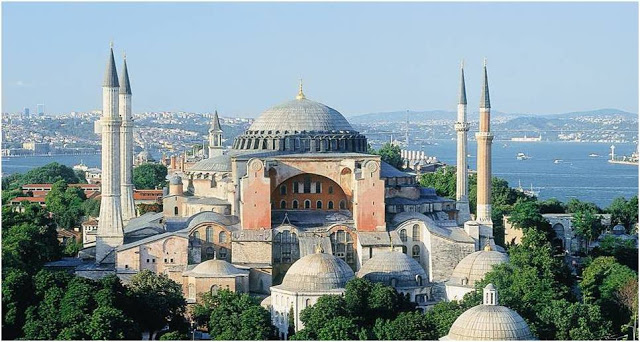 